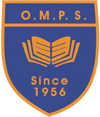 Dear Parent/Guardian, I would like to welcome all of the children into Primary 5/6 this year with myself, Miss Jones. I will be teaching the kids from Monday-Thursday and Miss Grant will be teaching the class on Friday. We are delighted to see all of the children back to school. At the time being, things are a little bit different in school. Primary 5/6 will begin school at 8:45am and finish at 2:45pm. As you will know, they will enter and leave the school through the main entrance. Children are welcome to bring school bags and pencil cases to school. However, all children has been provided with their own set of resources which only they will use. Children should not bring any other personal items from home. PEWe will have PE on a Wednesday and a Friday morning. For the time being, all PE sessions will take place outdoors weather permitting. PE sessions will sometimes take place during wet weather therefore children should wear appropriate PE clothing such as black jogging bottoms or leggings. On PE days, children should come to school wearing their PE kit. Children should not wear jewellery on PE days to avoid it having to be kept safe during lessons. If your child is unable to participate in PE for any reasons then please send your child with a note to school explaining the reason.HomeworkWe will not be starting class homework at the time being. This is to allow children to settle back into the routine of attending school and to allow school staff to focus on the children’s Health and Wellbeing and identifying their starting position for their learning after a long break. Water BottlesChildren are encouraged to bring water to school to drink throughout the school day. Unfortunately, we are unable to allow children to refill water bottles in school at the current time. 
I would also ask if all children could have their name written on jackets being worn to school to prevent a mix up among the children. 
If you wish to discuss anything at all with me throughout the year please don’t hesitate to contact the school to make an appointment. Thank you, 
Miss Jones(Class teacher) 